Голубівська загальноосвітня школа І-ІІІ ступенівНовомосковської районної ради вул. Леніна 17, с. ГолубівкаНовомосковського району, Дніпропетровської області, 51230Тел. (05693)53193 E-mail: sngolubovka@ukr.netПідбірка матеріалудо свята бабусь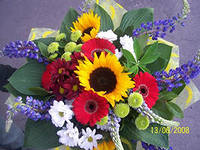 Зібрала вчитель початкових класівБезжовча І. В., класний керівник 2-Б класуГолубівка 2013ЛЮБІЙ БАБУСІУ святковий день  жіночийТільки-но розплющу очіДо бабусі побіжу.Привітаю і скажуЩо люблю її без тямиБо піклується за нами!І годує, з нами грає,Перед сном казки читає!Може, правда, й посварити –Та за мить почне жаліти!І хвилюється безмежноЩоб були ми обережні.Ми із братом і сестроюТак пишаємось тобою!І щодня тобі охоче,Не лише у день жіночий,Будем  про любов казатиІ букети дарувати!БАБУСИНІ РУКИМиють мене і годують,Пестять мене і милують.Ними все вміє бабуся робити:Шити, в'язати й варити.Люблю їх до щік притулити(Дай, Боже, їм довго жити!)Золоті бабусині руки.О. ВасиленкоБАБУСІЛюба бабусю, тебе я вітаю,Радості, щастя, здоров'я бажаю!Хай тобі сонечко світить яскраво,Квіти буяють і стеляться трави.Бажаю тобі я сто років прожити,Нехай тебе люблять онуки і діти.Нехай тебе старість не квапить, минаєІ серце твоє хай нещастя не крає.Живи ти ще довго на світі оцім —На радість онукам і дітям своїм.РІДНІЙ БАБУСІЯ зізнатись не боюся –Краща ти за всіх бабуся!І хоч старша за усіх –Найдзвінкіший в тебе сміх!Пам’ятай, бабусю, рідна!Дуже ти усім потрібна!То старішати завжди –Будь здоровою завжди!С. ГордієнкоМОЇЙ БАБУСІБабуся сива, мов квітуча вишня,Моя бабуся — вишенька в саду.Мене ти знову зустрічати вийшлаІ по стежині я до тебе йду.Іду, щоб прихилитися всім серцемДо рук твоїх — ласкавих і м'яких,Поглянути у очі — два озерця,І прочитати радість щиру в них.Пробач, що я буваю неслухняна —Трапляється всіляке у житті.Я знаю, що, бабусенько кохана,У тебе серце й руки золоті!Л. ЦіликВСТАЛА РАНЕНЬКО БАБУСЯ МОЯВстала раненько бабуся моя.Солодко спить ще велика сім'я.Хутко смачненьких млинців напекла,Теплого всім молочка принесла.«Любі малята, швиденько вставайте,Личко умийте і снідать сідайте».Біля бабусі я сяду близенько:«Дякую, бабцю моя солоденька!»Завжди працює бабуся моя,Любить бабусю вся наша сім'я.О. РоговенкоБАБУСЯЗ ранку і до ночіТрудиться бабуся,В неї я охочеПрацювати вчуся.Я бабусю прошу:Хоч на півгодиниХай моя хорошаЛяже, відпочине.Годі їй, старенькій,Мити, підмітати, -Я сама скоренькоПриберу кімнати:Застелю я ліжка,Підмету підлогу,Килимок-доріжкуПокладу під ноги,Я сама усюдиПил повитираю,Квітів не забудуПринести із гаю.Вже як і годиться,Все зробить я зможу, -Я ж бо трудівниця,На бабусю схожа.В. ГродськаБАБУСИНІ КАЗКИУ бабусі руки вмілі,А казки – чудові, милі.Миготять в повітрі шпиці,За клубочком скаче киця.А нитки все в’ються, в’ються,А казки рікою ллються…Ляжу в ліжко, та не спиться –Нову казку в’яжуть шпиці.Б. ЗінченкоБАБУСИНІ РУКИЯ з бабусею своєюДружу давно-давно,І ми — скажу вам — з неюВ усьому заодно.Така моя бабуся –Найкраща у житті.А руки ж у бабусі –Ну просто золоті.Вони що хоч уміють,Скрізь роблять чудеса.То місять щось, то шиють.Подивишся — краса.Так товсто мажуть пінку.Так щедро сиплють мак.Працюють без спочинку,А пестять ніжно так.І в хаті і на дворіПороблять все як слід.То чистять щось в коморі,То варять нам обід.А там — нічник засвітять,Щоб спав міцніш онук.Мабуть, немає в світіТаких хороших рук!Л. КвиткоЯК ТРЕБА ДОПОМАГАТИ БАБУСІІз базару йшла бабуся,Несла торбу до оселі.А назустріч цій бабусіБігли подруги веселі.Їм незручно, бо сусідаЗупинилась на хвилину,І шукать побігли діда,Щоб поміг нести торбину.В. Орлов* * *Бабусенько мила,Бабусенько рідна,Онукам та дітямТи завжди потрібна.Вітаємо любуБабусю зі святом,Їй зичимо щастяЙ здоров’я багато.С. Гордієнко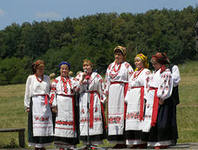 НАШІ БАБУСІМета. Виховувати любов і повагу до старших членів родини - бабусь. Формувати чуйність, доброту, милосердя. Вчити дітей поважати життєвий досвід старших членів родини, прислухатися до їхніх порад, допомагати їм.На середину зали виходять хлопчик і дівчинка. На вишитому рушнику тримають хліб і сіль. Учень. Добрий день, люди добрі,            Що сидять в нашій господі!            Раді з святом вас вітати,            Щастя і добра бажати. Учениця. Красиво і світло у нашій світлиці, Сонце у вікна нам світить ясне. Сьогодні у класі бабусине свято, І сонце від нас привіт їм несе. Кланяються гостям, кладуть хліб на стіл і сідають. Вчитель. Діти, сьогодні до нас завітали найулюбленіші для кожного з вас люди - ваші бабусі. Вони - невтомні трудівниці, скарбничі мудрості нашого народу, цікаві казкарі. Ось вслухайтесь, діти, у саме слово: бабуся, бабусенька, бабунечка, бабусечка, бабця. Згодьтеся, воно ніжне, красиве, лагідне, пестливе. А чому?Діти. Тому, що бабуся прожила на світі удвічі більше, ніж наші мама і тато, бачила в житті удвічі більше, ніж наші мамо й тато, і ми удвічі дорожчі для неї, бо ми - діти її дітей, бо ми - її онучата, дівчата чи хлоп'ята, бо ми її пташенятка, ластів'ятка, поросятка.Учень. І коли це бабуся називала мене поросятком? Учениця. Напевно, коли ти був бруднулею! Учень.Згадав! Це було тоді, коли я Розірвав свої штанчата. І щоб сховатися від тата, - До бабусі утікав! А вона побурчить, Поцілує та й мовчить. Чи то хліба, чи води, Чи сорочку, чи штани - Все до бабці, не до тата:Там безпечніш від біди. І щасливо той живе,В кого бабця люба є,Той біди вже не зазнає,Бо бабусенька подбає.Учениця. А дбає бабуся про тебе тому, що ти її дитиночка-кровиночка. Правду кажуть у народі: "Діти - це діти, а справжні діти - це онуки".Вчитель. Бабуся! Чи є в світі краща людина? Ні! Скільки вона пережила, але яка ніжна, щира. Скільки вона недоспала ночей, голублячи онучат! Подивімось, діти, у бабусині очі. Які вони щирі! У них не побачиш ні лукавства, ні хитрощів. Це погляд доброти й любові. І хоча горе не обходило бабусиної хати, особливим блиском світилися очі, коли поруч - онучата. Учениця і учень. Тільки і світало,Бабусина доля - Як пшеницю жала,Як ота тополя, Та як поверталисьЩо посеред степу Доньки і сини. В небо порина. А іще світало,Вітер гне тополі, Як защебеталиЗаметілі в полі. У дворі онуки,Так біліє в бабці сивина. Наче ластівки.Наткано їй горя - Бабусина доля -Як два Чорних моря, - Як в степу тополя,То роки голодні, А над нею небо -То шляхи війни... Як віки.Вчитель. У народі є багато різних приказок, прислів'їв про бабусь. Діти читають." Хто бабусю має, той потіху знає." Бабця скаже - як зав'яже. " Там бабусині руки - де онуки." Бабусине слівце - плідне деревце. Діти звертаються до бабусь.1-й. Люба, добра бабусенько, Звертаємось до тебе,Ми, твої онучата, Щоб щастя побажати.2-й. Хоч твоє волосся Ти для нас найкращимГусто посріблилось, Другом залишилась.3-й. Ти нас батькові й матусі Як вирости чесними,Помагаєш вчити, Як по правді жити.4-й. Ми твої слова розважні І в життя твою наукуПам'ятати будем , Понесемо всюди.Учні виконують пісню, присвячену бабусям, або на їхнє замовлення.Вчитель. Дорогі бабусі! Згадайте якийсь цікавий епізод з життя ваших онуків і розкажіть їм, чи пам'ятають вони це. Розповіді бабусь.1-й учень. Багато в бабусі турбот - не злічити! Самій всю роботу нелегко зробити. І хочеться вам, друзі, таке усім сказати: Ми будемо бабусям завжди допомагати.1-й учень. В серці не гоїться рана,Душу біда напекла.Бабусю, чого ж ти так раноЗ дому навіки пішла. 2-й учень. Йду за село, де калинаВ ноги вклонилась тобі.Спогад за спогадом лине,Я коло тебе в журбі. 3-й учень. Ти ж мене, рідна, любила,Більш, ніж себе, берегла, Словом, слізьми освятилаШлях мій в життя повела.Вчитель. Пом'янемо покійних бабусь хвилиною мовчання... Але життя продовжується І, як говорять у народі, "живі думають про живе", отож повертаємось до ваших любих онучат.Дорогі бабусі! За щоденними турботами ми не маємо часу подякувати за добро, яке ви зробили і робите для дітей, онуків, правнуків. Вибачте! І прийміть низький уклін. Учень. Побажаєм вам сто років житиБез горя, сліз і без журби!Хай з вами буде щастя і здоров'яНа многії літа, завжди! Учениця. Хай в житті вам радість буде,Процвітайте, як той цвіт.Дай же, Боже, любим бабусямМногих, добрих, щасливих літ! Вчитель. Бабусю шануйте і дідуся!Матусю любіть і тата!Нехай родина дружна усяБуде на радість завжди багата!Хай тішаться онука ми бабуся та дід!Хай татко та мама радіють дитині!Хай буде, як дуб, могутній ваш рід!Хай злагода й мир панують в родині!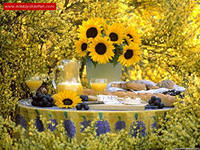 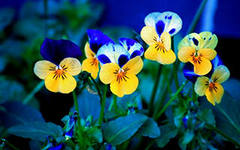 